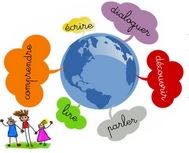 SEMAINE DES LANGUES 2023 « L’important c’est de communiquer ».Activité :   Affichons les langues de l’école                                                                                      Cycle 1, 2, 3                                                                                                 SEMAINE DES LANGUES 2023 « L’important c’est de communiquer ».Activité :   Affichons les langues de l’école                                                                                      Cycle 1, 2, 3                                                                                                 Objectif : Sensibilité à la diversité linguistique : prendre conscience de la pluralité des langues dans notre école, recenser ces langues.Tâches pour l’élève :Créer un affichage plurilingue des différents lieux de l’école Participer au concours d’affiches (facultatif)Ressources :- le site lexilala de l’association dulala - un répertoire d’applications pour créer l’affichage, recensé par les ERUN du département du RhôneRessources :- le site lexilala de l’association dulala - un répertoire d’applications pour créer l’affichage, recensé par les ERUN du département du RhôneMise en projet :Créer des affiches présentant les noms des différents lieux de l’école dans les langues de la classeProlongement possible : prendre une photo de l’affiche choisie et l’envoyer à ce.ia69-cpdlv@ac-lyon.frLes affiches seront présentées sur notre site et sur le digipad dédié à la semaine des langues. Pistes d’activités :Mettre les élèves en projet : souhait de présenter les lieux de l’école à tous les parentsRecenser les langues de la classe, de l’écoleRecenser les différents lieux que l’on veut présenter Chercher les mots correspondant à ces lieux en faisant appel à tous les acteurs et usagers de l’école : élèves, élèves d’UPE2A, parents, assistants, ATSEM, personnels de service, …Utiliser le site lexilala pour affiner les recherchesCréer des affiches des lieux de l’école à partir de dessins, photos, écrits, collages 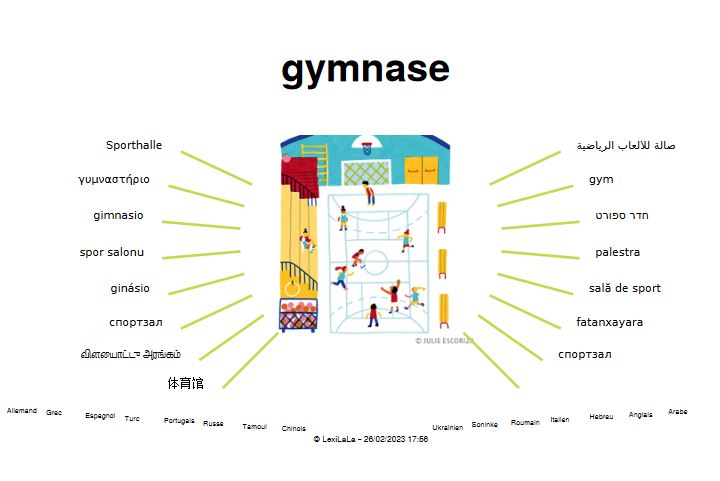 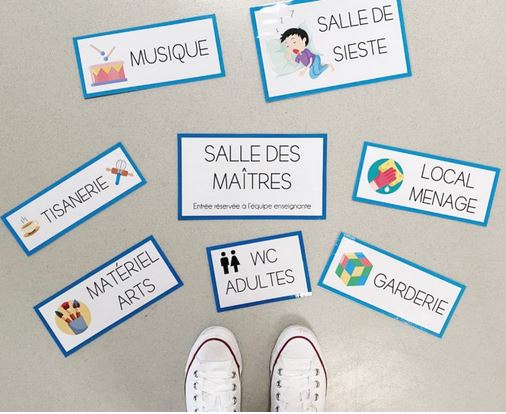 Mise en projet :Créer des affiches présentant les noms des différents lieux de l’école dans les langues de la classeProlongement possible : prendre une photo de l’affiche choisie et l’envoyer à ce.ia69-cpdlv@ac-lyon.frLes affiches seront présentées sur notre site et sur le digipad dédié à la semaine des langues. Pistes d’activités :Mettre les élèves en projet : souhait de présenter les lieux de l’école à tous les parentsRecenser les langues de la classe, de l’écoleRecenser les différents lieux que l’on veut présenter Chercher les mots correspondant à ces lieux en faisant appel à tous les acteurs et usagers de l’école : élèves, élèves d’UPE2A, parents, assistants, ATSEM, personnels de service, …Utiliser le site lexilala pour affiner les recherchesCréer des affiches des lieux de l’école à partir de dessins, photos, écrits, collages 